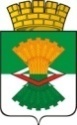 ДУМАМАХНЁВСКОГО МУНИЦИПАЛЬНОГО ОБРАЗОВАНИЯ                                               второго созываРЕШЕНИЕ от   20 ноября  2014  года                 п.г.т. Махнёво                              № 514   Об обращении в Избирательную комиссию Свердловской областиВ соответствии с пунктом 4 статьи 24 Федерального закона от 12 июня 2002 года № 67-ФЗ «Об основных гарантиях избирательных прав и права на участие в референдуме граждан Российской Федерации», пунктом 4 статьи 19 Избирательного кодекса Свердловской области, Дума Махнёвского муниципального образованияРЕШИЛА:1. Не создавать  Избирательную  комиссию  Махнёвского муниципального образования.2. Просить Избирательную комиссию Свердловской области возложить   полномочия  Избирательной комиссии Махнёвского муниципального образования  на Алапаевскую районную территориальную избирательную комиссию на 2015 год.3. Направить настоящее Решение в Избирательную комиссию Свердловской области.4. Опубликовать настоящее Решение в  газете «Алапаевская искра» и разместить на официальном сайте в сети «Интернет».Глава муниципального образования				И.М.Авдеев